                                                                                                                Zielona Góra 03.09.2021r.Nasz znak: DR.440.6. 2021.MKZaproszenie do składania ofert1. Przedmiot zamówienia:     Zakład Gospodarki Mieszkaniowej w Zielonej Górze na podstawie Zarządzenia nr 4/2021 Dyrektora Zakładu z dnia 8.02.2021r. zaprasza Państwa do składania ofert w postępowaniu o wartości netto niższej niż 130 000 zł, którego przedmiotem jest: Remont dachu budynku mieszkalnego przy ul. Towarowej 13 w Zielonej Górze w ramach remontów budynków pozostających w zarządzie Zakładu Gospodarki Mieszkaniowej”.2. Skrócony opis przedmiotu zamówienia:Remont dachu budynku mieszkalnego przy ul. Towarowa 13 w Zielonej Górze obejmować będzie:- roboty rozbiórkowe i przygotowawcze,- wymiana łacenia dachu pod dachówkę,- ułożenie na krokwiach ekranu zabezpieczjącego z membrany dachowej wysoceparoprzepuszczalnej,- pokrycie dachu dachówką karpiówką z wykonaniem i osadzeniem ław kominiarskich i pokryciem      naroży i kalenic gąsiorami,- wymiana rynien, rur spustowych, pasa nadrynnowego, obróbek kominów, ścian lukarn, koszy z blachy    cynk-tytan gr.0,6 mm- montaż 2 szt. okien połaciowych i 2 szt.wyłazów kominiarskich,- przemurowanie kominów,- inne roboty budowlane.Główny Kod we Wspólnym Słowniku Zamówień CPV:45000000-7 Roboty budowlane3. Termin wykonania przedmiotu zamówienia: 8 tygodni od dnia przekazania placu budowy. Warunki udziału w postępowaniu:O udzielenie zamówienia mogą ubiegać się wykonawcy, którzy spełniają minimalne warunki udziału       w postępowaniu umożliwiające realizację zamówienia na odpowiednim poziomie, dotyczące:a) doświadczenia: tj. należytego wykonania w okresie ostatnich 5 lat przed upływem terminu składania ofert, a jeżeli okres prowadzenia działalności jest krótszy - w tym okresie, co najmniej dwóch (2) zadań o minimalnej wartości 80.000,00 zł brutto, w zakresie wykonania robót budowlanych w zakresie remontu dachu w tym robót pokrywczych.Za spełnienie warunku Zamawiający uzna wypełnione i podpisane oświadczenie „Wykaz robót” wraz      z załączeniem dowodów (np. referencji) należytego wykonania robót.b) posiadania zdolności technicznej (w zakresie potencjału personelu) tj. do realizacji zamówienia skierowane zostaną przez Wykonawcę osoby posiadające następujące uprawnienia:osoba z uprawnieniami budowlanymi posiadająca przygotowanie zawodowe do wykonywania samodzielnej  funkcji kierownika budowy i robót w  specjalności konstrukcyjno – budowlanej z co najmniej 2 letnim stażem.Za spełnienie warunku Zamawiający uzna dostarczenie kserokopii uprawnień budowlanych i oświadczenia o kierowaniu budowami lub robotami budowlanymi.5. Rozliczenie za wykonanie roboty:- nie przewiduje się fakturowania częściowego,- rozliczenie za przedmiot zamówienia będzie się odbywało na podstawie faktury, wystawionej przez Wykonawcę, po dokonanym odbiorze robót przez Zamawiającego,- faktura będzie płatna w terminie 21 dni od daty jej złożenia. 6. Warunki istotnych zmian umowy:Dopuszcza się możliwość zmiany terminu realizacji przedmiotu umowy o ustalony przez strony czas niezbędny do prawidłowego jej wykonania w przypadku:  Strony dopuszczają możliwość zmiany postanowień zawartej umowy w stosunku do treści oferty, na podstawie której dokonano wyboru Wykonawcy:w zakresie zmiany danych wynikających z przekształceń podmiotowych po stronie Wykonawcy skutkujących zastępstwem prawnym pod tytułem ogólnym, a także zmiany adresu, nazwy, osób reprezentujących Wykonawcę;w zakresie zmiany terminów wynikających z umowy, pod warunkiem, że:zaszła konieczność wykonania dodatkowych prac wykraczających poza przedmiot zamówienia określony w opisie przedmiotu zamówienia w brzmieniu z chwili otwarcia ofert, których wykonanie w sposób obiektywny uniemożliwia terminowe, zgodne z harmonogramem realizacji inwestycji zrealizowanie przedmiotu zamówienia;nastąpiła zmiana przepisów powodujących konieczność wprowadzenia innych rozwiązań, niż zakładano w opisie przedmiotu zamówienia z chwili otwarcia ofert;nastąpiła zmiana przepisów powodujących konieczność uzyskania dokumentów, które te przepisy narzucają; prace objęte umową zostały wstrzymane przez właściwe organy z przyczyn niezależnych od Wykonawcy, co uniemożliwia terminowe, zgodne z harmonogramem realizacji inwestycji zrealizowanie przedmiotu zamówienia;organy i instytucje uzgadniające nie wydały uzgodnień w ustawowym terminie;zaszła konieczność uzyskania niemożliwych do przewidzenia na etapie planowania inwestycji danych, zgód bądź pozwoleń osób trzecich lub właściwych organów;wystąpiły złe warunki atmosferyczne uniemożliwiające prowadzenie robót zgodnie z zasadami sztuki budowlanej lub normami technicznymi, w szczególności długotrwałe ujemne temperatury zewnętrzne podczas wykonywania robót budowlanych na zewnątrz budynku.z powodu działań osób trzecich uniemożliwiających wykonanie poszczególnych elementów przedmiotu zamówienia, które to działania nie są konsekwencją winy którejkolwiek ze Stron;z powodu okoliczności siły wyższej, np. wystąpienia zdarzenia losowego wywołanego przez czynniki zewnętrzne, którego nie można było przewidzieć z pewnością (powódź, trzęsienie ziemi, pożar, itp.), w szczególności zagrażającego bezpośrednio życiu lub zdrowiu ludzi lub grożącego powstaniem szkody w znacznych rozmiarach;zaszła okoliczność leżąca po stronie Zamawiającego, będąca następstwem działania organów administracji w szczególności przekroczenie określonych przez prawo terminów wydania przez organy administracji decyzji, zezwoleń, itp.; w zakresie zmiany materiałów, urządzeń, rozwiązań technicznych, itp. w stosunku do przewidzianych w opisie przedmiotu zamówienia w brzmieniu z chwili otwarcia ofert pod warunkiem, że zmiany te nie pogorszą właściwości funkcjonalno – użytkowych obiektu, o którym mowa w § 1 i będą korzystne dla Zamawiającego. Zmiany te mogą dotyczyć okoliczności:powodujących poprawienie parametrów technicznych przedmiotu zamówienia;wynikających z aktualizacji rozwiązań z uwagi na postęp technologiczny lub zmiany obowiązujących przepisów;powodujących obniżenie kosztu ponoszonego na eksploatację i konserwację wykonanego przedmiotu zamówienia; 7. Kryteria oceny ofert i ich znaczenie:Kryteriami oceny ofert są:Cena waga -100 %Punkty przyznawane za podane wyżej kryterium będą liczone według następującego wzoru:Liczba punktów = (Cmin/Cof) x 100 x 100%gdzie:– Cmin – najniższa cena spośród wszystkich badanych ofert      – Cof – cena badanej ofertyZamawiający udzieli zamówienia Wykonawcy, którego oferta będzie najkorzystniejsza, tj. otrzyma największą liczbę punktów. Pozostałe oferty zostaną sklasyfikowane zgodnie z uzyskaną liczbą punktów.8. Miejsce złożenia oferty:
1. Ofertę składa się poprzez wypełnienie formularza na platformie zakupowej Zamawiającego pod adresem: https://platformazakupowa.pl/pn/gm.zgora 2. Zamawiający zastrzega sobie prawo sprawdzania w toku oceny ofert, wiarygodności przedstawionych przez Wykonawców dokumentów, wykazów, danych i informacji. Podanie informacji nieprawdziwych i wprowadzających Zamawiającego w błąd skutkować będzie wykluczeniem Wykonawcy z postępowania.9. Termin składania ofert:Ofertę należy złożyć do dnia 17.09. 2021 r., do godziny 12:00 na platformie zakupowej Zamawiającego pod adresem: https://platformazakupowa.pl/pn/gm.zgora10. Informacje dotyczące wyboru najkorzystniejszej oferty: Informacja o wyborze najkorzystniejszej oferty zostanie opublikowana na platformie zakupowej Zamawiającego pod adresem: https://platformazakupowa.pl/pn/gm.zgora.11. Planowany termin podpisania umowy: 14 dni od dnia wyboru najkorzystniejszej oferty.12. Osoba uprawniona do kontaktu z Wykonawcami w sprawie przedmiotu zamówienia:Marek Kucharczyk, nr telefonu 68 353 36 73 13. Postanowienia końcowe: W sprawach nieuregulowanych w niniejszym zapytaniu ofertowym mają zastosowanie przepisy Kodeksu Cywilnego.10. Załączniki: wykaz wykonanych robót budowlanych projekt umowy,przedmiar robót,  kosztorys ofertowy.Dział Remontów			    			                     www.gm.zgora.pl 68 353 67 04,  fax  68 353 36 84                                                                 e-mail: dz.remontow@gm.zgora.pl          Z A K Ł A D    G O S P O D A R K I    M I E S Z K A N I O W E J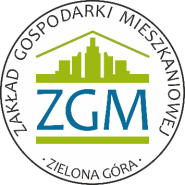           Z A K Ł A D    G O S P O D A R K I    M I E S Z K A N I O W E J          Z A K Ł A D    G O S P O D A R K I    M I E S Z K A N I O W E Jul.  Zjednoczenia 11065-120 Zielona GóraREGON: 368268097 68 353 67 04,  fax  68 353 36 84 PKO  Bank Polski S.A. nr r-ku 46 1020 5402 0000 0402 0401 3769